Microsoft Outlook 2010 Email Account Settings [Setup]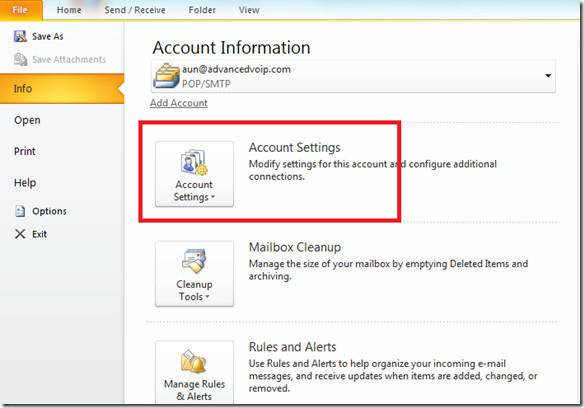 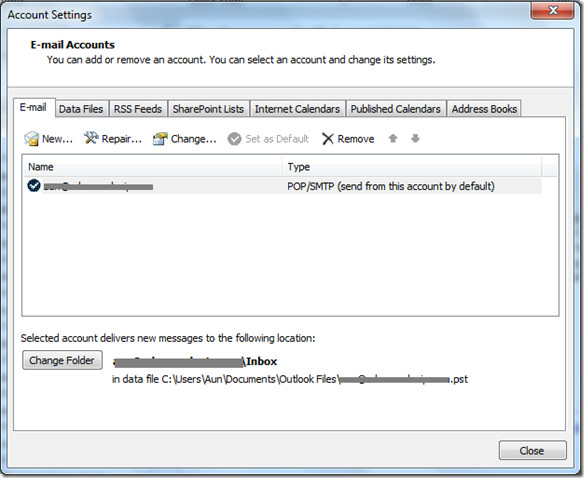 '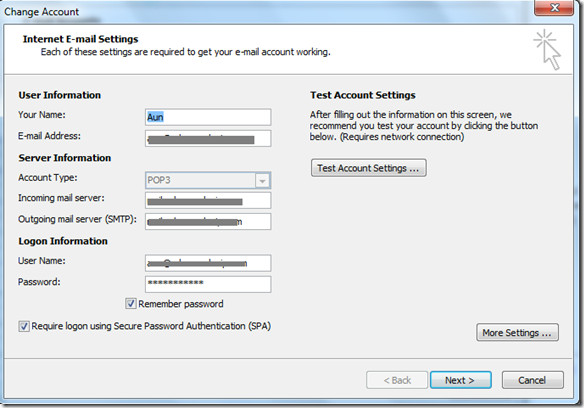 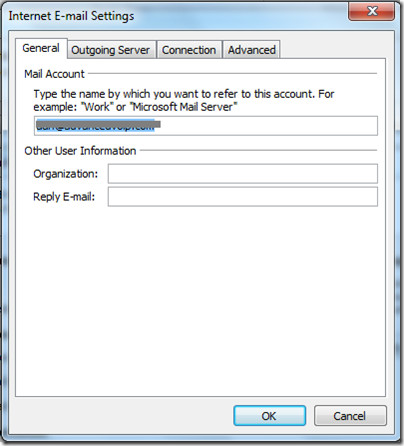 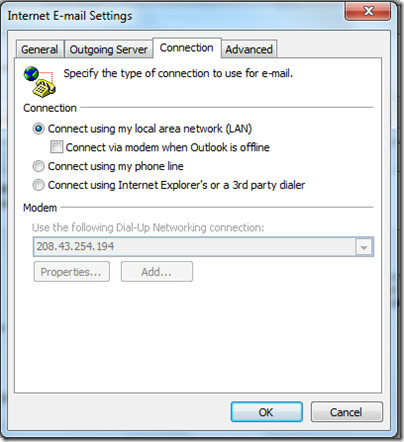 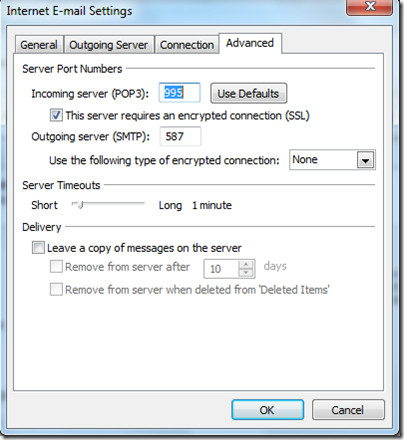 